Instrucción para autores, preparación del manuscrito para BISTUA   Instruction for authors, preparation of papers for BISTUANombre1 Apellido1 a; Nombre2 Apellido2 b; Nombre3 Apellido3 ba Facultad de Ciencias Básicas, Universidad de Pamplona, Colombia. E-mail: autorresponsable@unipamplona.edu.cob Departamento de Física y Geología, Universidad de Pamplona, Colombia.Recibido: Agosto 6, 2020. Revisado: Septiembre -----, 2020. Aceptado: Septiembre -----, 20201 Preparación del manuscritoEl manuscrito presentado debe prepararse estrictamente de acuerdo con las pautas presentadas en este documento. Aceptamos el documento en editores de texto MS Word (97 o superior), Latex o cualquier editor siempre que conserve las características de esta plantilla. El texto del manuscrito debe escribirse dentro del área de 2159 mm x 2794 mm (tamaño carta estándar). Los márgenes son los que tiene esta plantilla. El documento debe escribirse a espacio simple utilizando la fuente Times New Roman, conservando los tamaños de letra establecidos en esta plantilla. Por ejemplo, el texto del cuerpo del artículo debe ser de 10 puntos, el título debe ser de 16 puntos; el resumen, los títulos de las figuras y las referencias deben ser de 8 puntos.El título del artículo debe escribirse en minúsculas. Utilice caracteres de superíndice para hacer referencia a los nombres de las afiliaciones de los autores, que deben escribirse en letra cursiva después de los nombres de los autores. Indique también la dirección de correo electrónico del autor responsable de la correspondencia. En general, para un artículo completo, el cuerpo del trabajo deberá contener los apartes de Introducción, Método, Resultados, Discusión y Conclusiones. 1.2 Amplitud y categorías de publicaciónSe recomienda una extensión máxima de 7 páginas. BISTUA acepta para publicación los siguientes tipos:1.2.1 Artículo originalEs un trabajo inédito derivado de una investigación que aporta información nueva sobre aspectos específicos y contribuye de manera relevante al conocimiento científico.1.2.2 Comunicación breveEs el informe de resultados parciales de una investigación cuya divulgación rápida es de gran importancia. Es un trabajo de 1.000 palabras, máximo, con un número de figuras y tablas no mayor de 2 y cuyo resumen no debe pasar de 100 palabras.Los métodos, resultados y discusión se presentan agrupados en una única sección.1.2.3 Nota técnicaEs un escrito breve en el que se describe en detalle una técnica de laboratorio novedosa o modificaciones realizadas a una técnica ya establecida, enfatizando las ventajas que tiene el procedimiento o la innovación desarrollados.1.2.4 Revisión de tema Es un trabajo que constituye un "estado del arte" y que es presentado por expertos en un tema particular de las ciencias básicas, y que son invitados por el Comité Editorial.1.2.4 Números especiales  BISTUA podrá publicar números especiales de trabajos presentados en eventos de divulgación de resultados de investigación. En todo caso, las contribuciones deberán surtir el procedimiento de arbitraje establecido por BISTUA.	1.2.5 Presentación de casosDescripción de un cuadro clínico que destaca alguna particularidad llamativa o especial, con análisis amplio de la literatura pertinente.1.2.6 Cartas al editor Los lectores solicitan aclaraciones o presentan comentarios sobre cualquier material publicado en la revista.Todo material propuesto para publicación en Bistua, será revisado por el Comité Editorial y enviado para evaluación a dos evaluadores o pares científicos. Los editores informarán a los autores sobre la recepción de los trabajos, sobre los comentarios de los evaluadores y sobre la decisión final que se tome para su publicación. La revista Bistua se reserva el derecho de aceptar o rechazar los artículos y podrá hacer sugerencias que tiendan a mejorar su presentación. Los originales de los artículos permanecerán en los archivos de la revista hasta por un año.2 Tablas y figurasTodas las tablas y figuras ocupan máximo el ancho de la columna. Use figuras y tablas de dos columnas de ancho solo si es absolutamente necesario. Las tablas tienen el título de encima de la tabla y las figuras tienen el título de debajo (ver ejemplo Tab.1 y Fig.1). Todas las tablas y figuras se numeran consecutivamente con números arábigos. Presentamos un ejemplo de formato correcto de tablas y figuras en la Tab.1 y la Fig. 1. Ubique las tablas y figuras cerca de la primera referencia a ellas, preferiblemente al principio o al final de cada columna. No use abreviaturas en los encabezados de columna. Para los subtítulos de tablas y figuras, y el texto en tablas, use la fuente Times New Roman con un tamaño de 8 puntos. Use solo líneas horizontales. Evite el texto en negrita. Las imágenes deben ser de alta calidad.Tabla 1. Ejemplo de tabla de datos. 3  EcuacionesTodas las ecuaciones deben estar numeradas consecutivamente. Use el editor de ecuaciones incorporado provisto por Microsoft Word. Use la convención estándar para la composición tipográfica de las matemáticas: letras en cursiva para variables escalares y constantes, letras en negrita en minúsculas para vectores y letras en negrita en mayúsculas para matrices. Por ejemplo, todas las variables en la Ec.(1) son escalares.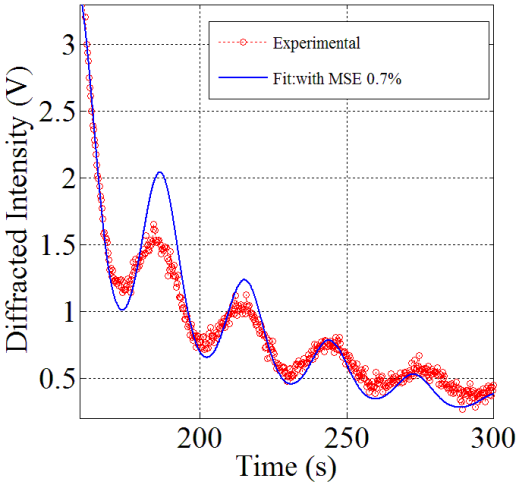 Figure 1. Ejemplo de presentación de resultados.Fuente: [1]  ó  Fuente: Autor(es).4 Citación de bibliografía, tablas, figures y ecuacionesEn el texto, las referencias bibliográficas se usan así: [1,2] o [1-3].  Para citar las figuras use Fig. 1 o Fig.1-5, o Fig.1,3 y 7. Para ecuaciones use Ec.(1) o Ec.(1)-(5).5  Formatos de referencias bibliográficas5.1 LibrosMasters T., Neural Network Recipes in C++. New York: Academic Press, 1993.Dvorak R., Ferraz-Mello, S., Eds., A Comparison of the dynamical evolution of planetary systems, Austria, Springer, 2004. http://dx.doi.org/10.1007/1-4020-4466-6#sthash.TMeZ8aSQ.dpuf5.2 Capítulos de libroMoyor M.A., Evaluación del lenguaje de ingeniería, en Verdugo – Alonso J. Evaluación curricular: una guía para la intervención del ingeniero, 2a ed., Madrid, Salvat, 1994. pp. 324-344.Hoyles C., Noss R., What can digital technologies take from and bring to research in mathematics education? in Bishop, A.J. et al. Second International Handbook of Mathematics Education, 2nd edition, Dordrecht, Kluwer Academic, 2003, pp. 323-349.  http://dx.doi.org/10.1007/978-94-010-0273-8_115.3 Artículos de memorias de eventosJeng J.T., Chuang C.C., Chuang, C.-T., Support vector regression based LTS-CPBUM neural networks, Proceedings of SICE Annual Conference (SICE), 2011. pp. 215-220. 5.4 TesisKawasaki, N. Parametric study of thermal and chemical nonequilibrium nozzle flow, MSc. Thesis, Department of Electronic Engineering, Osaka University, Osaka, Japan, 1993.Williams, J. O. Narrow-band analyzer, PhD dissertation, Department of Electrical Engineering, Harvard University, Cambridge, MA, 1993.5.5 RevistasMurcia R. M. A. Dynamic of the litterfall in a successional gradient of high andean forest of Colombia. Revista Bistua 17(3) (2019) 179-186.https://doi.org/10.24054/01204211.v3.n3.2019.3576ReconocimientosEs opcional. Aquí los autores pueden referir un reconocimiento a entidades que facilitaron o financiaron la investigación.ReferenciasMaxwell J.C., A dynamical theory of the electromagnetic field, Philosophical Transactions of the Royal Society London 155 (1865) 459-512Restrepo G., Los elementos químicos, su matemática y relación con el sistema periódico. BISTUA Rev. FCB 2(1) (2004) 91-98. https://doi.org/10.24054/01204211.v1.n1.2004.17Salazar A., Rueda J.E., Study of energy coupling in a Bi12SiO20 photorefactive material, BISTUA Rev. FCB 2(1) (2004) 47-53. https://doi.org/10.24054/01204211.v1.n1.2004.11Tebaldi M.C., Rueda J.E, Bolognini N., Talbot interferometer based on a birefringence grating, Optics Communications 185(1) (2000) 65-76, doi: 10.1016/S0030-4018(00)00988-3ResumenEste instructivo es una guía de pautas para preparar el manuscrito de artículos para BISTUA. Use este documento como plantilla en Microsoft Word. El manuscrito debe estar escrito en español o inglés. La longitud del manuscrito no debe superar 7 páginas. Se debe mantener la totalidad del estilo de esta plantilla. El estilo de tipo de letra de la totalidad del manuscrito es Times New Roman; note que en cada aparte del manuscrito hay cambios en el tamaño y formato del texto (negrilla y cursiva). Por ejemplo, el título tiene tamaño 16, negrilla, alineación izquierda. Este resumen tiene la palabra Resumen en negrilla, tamaño 9. La longitud máxima del resumen no debe exceder 300 palabras. Las palabras clave están separadas por un punto y coma.Palabras clave: formato del manuscrito; Instrucciones.AbstractThis instruction gives you guidelines for preparing papers for BISTUA. Use this document as a template in Microsoft Word. The manuscript must be written in Spanish or English. The length of the manuscript should be kept within 7 pages. The entire style of this template must be maintained. The font style of the entire manuscript is Times New Roman; Note that in each part of the manuscript there are changes in the size and format of the text (bold and italic). For example, the title is size 16, bold, left aligned. This abstract has the word Abstract in bold, size 9. The maximum length of the abstract should not exceed 300 words. Keywords are separated by a semicolon.Keywords: manuscript formatting; Instructions.MaterialTemperatura          (°C)Deformación(mm)Plástico 161.08 8.06 Plástico 261.93 6.16(1)